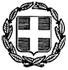 ΘΕΜΑ: «Πρόσκληση σε τακτική συνεδρίαση της Οικονομικής Επιτροπής Δήμου Ανδραβίδας-Κυλλήνης»Σας προσκαλούμε σε τακτική δημόσια συνεδρίαση της Οικονομικής Επιτροπής που θα γίνει στο Δημοτικό Κατάστημα, της έδρας του Δήμου, στην αίθουσα συνεδριάσεων του Δημοτικού Συμβουλίου στις 17 Μαρτίου 2020 ημέρα Τρίτη και ώρα 13:00 το μεσημέρι προς συζήτηση και λήψη απόφασης στα κατωτέρω θέματα:Περί ορισμού Οργανωτικής Μονάδας Δήμου ως γνωμοδοτικό όργανο εκτέλεσης Παροχής Γενικών Υπηρεσιών, Μελετών & Τεχνικών Επιστημονικών Υπηρεσιών.Περί καταρτίσεως εισηγήσεως για υποβολή στο Δ.Σ. σχετική αποδοχή όρων για τη λήψη επενδυτικού τοκοχρεολυτικού δανείου από την Εθνική Τράπεζα Ελλάδος για τη χρηματοδότηση του έργου «Νέος Δημοτικός Βρεβονηπιακός σταθμός Δ.Κ. Βάρδας».Περί έγκριση 1ο Ανακεφαλαιωτικού Πίνακα Εργασιών του έργου «Συντήρηση δικτύου ύδρευσης Δ.Ε. Βουπρασίας» αρ. μελ. 04/19.Περί ψηφίσεως πιστώσεως για την απ’ ευθείας ανάθεση εκτέλεσης του έργου «Παραλλαγή στο Κάστρο σε έργο διαπλάτυνσης και έκδοση εντάλματος προπληρωμής»Περί εγκρίσεως αποτελέσματος 2ου πρακτικού ανοιχτού ηλεκτρονικού διαγωνισμού για το έργο «Ανάπλαση Εισόδου Πόλης (ΠΕΟ Δημοτικό Γυμναστήριο Ανδραβίδας».Περί έγκρισης 1ου ΑΠΕ του έργου «Συντήρηση Ηλεκτροφωτισμού Δ.Ε. Λεχαινών Βουπρασίας». Περί έγκρισης 1ου ΑΠΕ του έργου «Βελτίωση πρόσβασης – ασφαλτοστρώσεις σε αγροτικές περιοχές του Δήμου Ανδραβίδας Κυλλήνης (Τ.Κ. Καπελέτου)». Περί έγκρισης αυτοδίκαιης παραλαβής του έργου «Αντικατάσταση Δικτύου Ύδρευσης τ. Δήμου Ανδραβίδας».Περί έγκρισης αυτοδίκαιης παραλαβής του έργου «Αντικατάσταση Δικτύου Ύδρευσης οικ. Δάφνης Τ.Κ. Αετοράχης, οικ. Καραβουλέϊκων Τ.Κ. Νησίου»Περί παροχής νομικής στήριξης σε πρώην αιρετό και ορισμό πληρεξούσιου δικηγόρου για υπόθεση για ενδεχόμενη παράβαση (παράβαση αποτροπής κοινού κινδύνου ΦΟΣΔΑ).Ο   ΠΡΟΕΔΡΟΣΚΩΝΣΤΑΝΤΙΝΟΣ ΒΑΡΒΑΡΕΣΟΣ ΕΛΛΗΝΙΚΗ ΔΗΜΟΚΡΑΤΙΑ Λεχαινά  12-03-2020ΝΟΜΟΣ ΗΛΕΙΑΣ Αριθ. Πρωτ: 2815ΔΗΜΟΣ ΑΝΔΡΑΒΙΔΑΣ ΚΥΛΛΗΝΗΣΟΙΚΟΝΟΜΙΚΗ ΕΠΙΤΡΟΠΗ ΑΝΔΡΑΒΙΔΑΣ -ΚΥΛΛΗΝΗΣΠΡΟΣ: :Α.Τακτικά Μέλη Οικονομικής Επιτροπής             Δήμου Ανδραβίδας-Κυλλήνης             1) κ. Γιαννίτση Αλεξάνδρα             2) κ. Βαγγελάκο Παναγιώτη Τ.Κ. 27053 ΛΕΧΑΙΝΑ             3) κ. Χατζή ΠαναγιώτηΠληροφορίες: Ν. Μπουχούτσος Τηλ. 2623360807             4)κ. Χαντζή ΚωνσταντίνοFAX:2623360810             5)κ. Τσιρίκο Βασίλειο             6)κ. Μίγκο Ανδρέα  ( σε περίπτωση απουσίας σας , να             ειδοποιήσετε τον αρμόδιο υπάλληλο του Τμήματος Υποστήριξης Πολιτικών Οργάνων – Οικονομικής Επιτροπής )        B.Τους κ.κ. Προέδρους  των Συμβουλίων Κοινοτήτων & Προέδρων Κοινοτήτων,  αντίστοιχων με τα θέματα της ημερήσιας διάταξης   ΚΟΙΝ: κ. Δήμαρχο 